North Dakota Society for Respiratory CareApril 25h, 2022NDSRC 2022 Annual Business MeetingCall to OrderShari Hanson called meeting to order at 1121Roll Call30 voting members present, a quorum was established.Board Members in attendancePresent		AbsentShari Hanson, President		Erin Haustveidt, Treasurer 	Chris Sperle, DelegateShawn Small, Director at LargeStacy Butts, DelegateMike Wahl, SecretaryMegan Schneider, President-ElectMadison Baker, student member	Laura Baurclay, Director at LargeLynn Duong, student member	Approval of Minutes2021 Annual Business Meeting minutes reviewed. Teri name misspelled. Sue Treider motions to approve with correction, Teri Ronglien seconds, no discussion. Minutes Approved.Committee ReportsTreasurer Erin presented the 2021-2022 Treasurer’s Report. Current checking account balance $73,614.57. Income/expenses reviewed.  Audit fee increased $100 this year ($1,350 total).  Discussed $400 for Surety Bond for Treasurer and President. Discussion held regarding search for a better interest rate for CD. Erin Erin presented the 2022-2023 Proposed budget. Included is increased Audit fee, addition of Surety Bond fee, and potential change for webmaster fee. Current proposed budget is $500 over budget. Discussion held that a $500 donation in budget would be the first item to cut.  Teri Ronglien motions that interest be reduced from $50 to $20 to better reflect what interest income would be, Shawn seconds motion, no further discussion. Motion passed.  Megan Schneider motions to remove $500 donation from proposed budget and reduce postage until income/expenses match, Chris Sperle seconds. No discussion, motion approved.Membership – Shari presented current AARC membership out of total licensed Respiratory Therapists in North Dakota.  Question discussed on why AARC membership currently does not qualify for CEUs.Delegates Report – Chris presented the Delegate’s report. Last 4 meetings were held online.  A lot of COVID related discussion at Summer and Fall Forum meetings.  Compact licensure was discussed at HOD meetings, process is complex and very costly. Would require all states to be aligned on licensure requirements. CMS proposed memo on use of home oxygen to cover acute conditions, changed chronic stable state to time of need.  10-year marketing campaign to promote profession.  Outreach efforts to promote awareness, increase AARC membership, and occurrence of burnout ongoing. NBRC developing pulmonary disease educator exam, projected to be available spring 2022.  APRT discussion on program in Ohio, no development on credential and licensure currently.  Push from CoARC on filling existing programs versus creating more programs.  New Director for CPGs Linda Goodfellow.  EducationMorris Opp Scholarship awarded to Danielle Jensen.  Budgeted funds available for professional reimbursementElections – Lisa Sandaker elected Secretary.  Nominations open for president-elect, no nominations received, nominations closed. Nominations open for treasurer, Erin Hasutveidt nominates Kassy Gehrls for Treasurer.  Treasurer nominations closed. Nominations opened for Delegate Lori Shoman nominated by Val Tomhave, Jess Arndt nominated by Chris Sperle. Delegate nominations closed. Nominations open for Director at large, no nominations received. Director at Large nominations closed.  Bylaws – Lori Shoman presented report. Bylaws up for review in 2023. Any updates will need to be approved at next annual business meeting.  PACT – Val Tomhave presented update on proposed bill for improving access to cardiac/pulmonary rehab and allow billing for RT telehealth.  Process reviewed on how to send letters of support to State Senators and Representative.  Old BusinessUpdate on request to look into compact licensing from 2021 annual business meeting.  Also update on request for RRT as minimum requirement for licensure from 2021 annual business meeting.  New BusinessNone at this timeNext meeting date2023 Annual Business MeetingAdjournFelicia Cooper motions to adjourn, Chris Sperle seconds, meeting adjourned at 1227.Respectfully submitted,Mike Wahl, MSRT, RRT-NPS, ACCS, C-NPTNDSRC SecretaryApproved as (read)(printed)(corrected): ____________________						(Date)Mike Wahl, MSRT, RRT-NPS, ACCS, C-NPTSecretaryPresident*** Addendum***Secretary nominations for vote held during Spring 2022 convention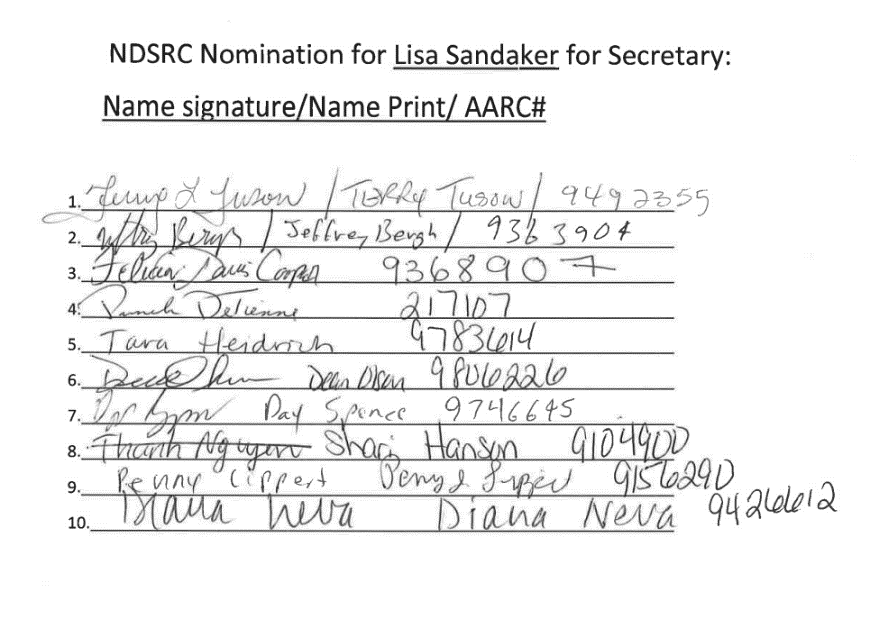 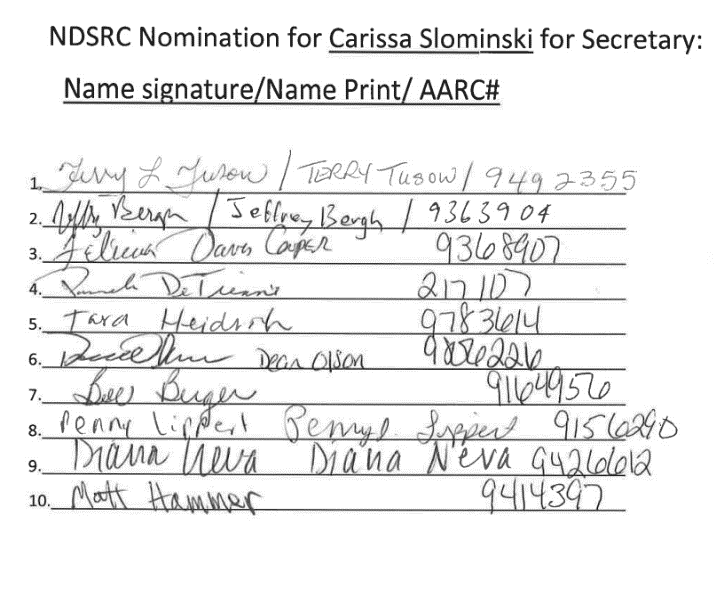 